Администрация Орловского сельсовета Дзержинского районаКрасноярского края  ПОСТАНОВЛЕНИЕПРОЕКТс. Орловка00.00.2022                                                                                               № 00 - пОб утверждении правил использованияводных объектов общего пользования, расположенных на территории Орловского сельсовета для личных и бытовых нуждВ соответствии с Водным кодексом Российской Федерации, Постановлением Правительства Российской Федерации от 14.12.2006 года     № 769 «О порядке утверждения Правил охраны жизни людей на водных объектах», пунктом 28 части 1 статьи 15 Федерального закона от 06.10.2003 № 131-ФЗ «Об общих принципах организации местного самоуправления в Российской Федерации», Постановлениями Совета администрации Красноярского края от 21.04.2008г. №189-п «Об утверждении правил охраны жизни людей на водных объектах в Красноярском крае», от 31.03.2008г. №142-п «Об утверждении правил пользования водными объектами для плавания на маломерных судах в Красноярском крае», руководствуясь ст. 6, 13 Устава Орловского сельсовета ПОСТАНОВЛЯЮ:1. Утвердить правила использования водных объектов общего пользования, расположенных на территории Орловского сельсовета для личных и бытовых нужд, согласно приложению №1 к настоящему постановлению.2. Главному специалисту по ГО и ЧС администрации района (Никитину С.С.) направить для ознакомления и руководства в работе настоящее постановление главам сельсоветов Дзержинского района.3. Рекомендовать главам сельсоветов Дзержинского района:3.1. организовать информирование населения об условиях использования водных объектов общего пользования для личных и бытовых нужд;3.2. обеспечить установку соответствующих информационных знаков (стендов, аншлагов и т.п.), содержащих информацию о правилах и ограничениях водопользования на водных объектах общего пользования, расположенных на территории Орловского сельсовета.4. Контроль за выполнением настоящего постановления оставляю за собой. 5. Постановление вступает в силу в день, следующий за днем его официального опубликования в периодическом печатном издании «Депутатские вести» и подлежит размещению на официальном сайте администрации Орловского сельсовета в сети «Интернет».Глава сельсовета					                                    В.Е. КрапивкинПриложениек постановлению администрации Дзержинского районаот 24.06.2022г. № 373-пПРАВИЛАИСПОЛЬЗОВАНИЯ ВОДНЫХ ОБЪЕКТОВ ОБЩЕГО ПОЛЬЗОВАНИЯ,РАСПОЛОЖЕННЫХ НА ТЕРРИТОРИИ ДЗЕРЖИНСКОГО РАЙОНА,ДЛЯ ЛИЧНЫХ И БЫТОВЫХ НУЖДI. ОБЩИЕ ПОЛОЖЕНИЯ1. Настоящие Правила использования водных объектов общего пользования, расположенных на территории Дзержинского района, для личных и бытовых нужд (далее - Правила) разработаны в соответствии с законодательством Российской Федерации и Красноярского края. Предназначены для регулирования отношений при использовании гражданами водных объектов общего пользования в районе, упорядочения антропогенной нагрузки в рекреационных зонах водных объектов, охраны жизни и здоровья граждан, обеспечения мер по охране и рациональному использованию водных ресурсов.В настоящих Правилах используются следующие понятия:1) водные объекты общего пользования, то есть общедоступные водные объекты, поверхностные водные объекты, расположенные на территории района, находящие в государственной или муниципальной собственности, если иное не предусмотрено действующим законодательством;2) личные и бытовые нужды - удовлетворение существующих потребностей граждан, не связанное с осуществлением предпринимательской деятельности, путем использования ресурсов водных объектов общего пользования:в рекреационных целях, для купания, спорта, отдыха, туризма, в том числе с применением маломерных судов, водных мотоциклов и других технических средств, предназначенных для отдыха на водных объектах, любительского рыболовства;для хозяйственно-бытовых нужд - забора (изъятия) воды для питьевого и хозяйственно-бытового водоснабжения, ведения личного подсобного хозяйства, полива садовых, огородных и дачных земельных участков, водопоя домашних животных, заготовки льда, иных целей, не запрещенных законодательством;3) водоохранная зона - территория, примыкающая к береговой линии водных объектов, режим использования и ширина которой от 50 до 200 метров в зависимости от протяженности водных объектов, устанавливается Водным кодексом Российской Федерации в целях предотвращения загрязнения, засорения и истощения водных объектов и среды обитания водных биологических ресурсов;4) прибрежная защитная полоса - участок водоохранной зоны вдоль береговой линии водных объектов, ширина которой от 30 до 50 метров, устанавливается Водным кодексом Российской Федерации в зависимости от уклона берега водного объекта. Для рек и ручьев протяженностью менее 10 километров от истока до устья водоохранная зона совпадает с прибрежной защитной полосой и составляет 50 метров;5) береговая полоса - полоса земли вдоль береговой линии водного объекта общего пользования, предназначенная для общего пользования. Ширина береговой полосы водных объектов общего пользования составляет 20 метров.Для каналов, а также рек и ручьев, протяженность которых от истока до устья не более чем 10 километров, ширина береговой полосы составляет 5 метров.II. ПРАВА И ОБЯЗАННОСТИ ГРАЖДАН ПРИ ИСПОЛЬЗОВАНИИ ВОДНЫХ ОБЪЕКТОВ ОБЩЕГО ПОЛЬЗОВАНИЯ ДЛЯ ЛИЧНЫХ И БЫТОВЫХ НУЖД2. Граждане имеют право:беспрепятственного доступа к водным объектам общего пользования и бесплатного использования их для личных и бытовых нужд, если иное не предусмотрено законодательством Российской Федерации;пользоваться (без применения механических транспортных средств) береговой полосой водных объектов общего пользования для передвижения и пребывания около них, в том числе для осуществления любительского и спортивного рыболовства и причаливания плавучих средств.3. При использовании водных объектов общего пользования граждане обязаны:соблюдать соответствующий режим охраны водных объектов и водных биоресурсов, установленный законодательством Российской Федерации и законодательством Красноярского края, в том числе о санитарно-эпидемиологическом благополучии населения, водных биоресурсах, природных лечебных ресурсах, лечебно-оздоровительных местностях и курортах, особо охраняемых природных территориях;соблюдать требования Правил охраны жизни людей на водных объектах в Красноярском крае, утвержденных Постановлением Совета администрации Красноярского края от 21.04.2008 N 189-п;осуществлять использование водного объекта общего пользования для личных и бытовых нужд, не нарушая прав других граждан, не создавая препятствий водопользователям, осуществляющим пользование водными объектами на основаниях, установленных законодательством Российской Федерации, а также помех и опасности для судоходства;использовать для питьевых и хозяйственно-бытовых целей защищенные от загрязнения и засорения поверхностные водные объекты общего пользования, пригодность которых для указанных целей определяется на основании санитарно-эпидемиологических заключений;соблюдать запреты и ограничения на купание в водных объектах общего пользования, в том числе при проведении религиозных мероприятий;оказывать посильную помощь терпящим бедствие на воде;информировать уполномоченные органы государственной власти и органы местного самоуправления об авариях и иных чрезвычайных ситуациях на водных объектах по месту выявления.III. ЗАПРЕТЫ ПРИ ИСПОЛЬЗОВАНИИ ВОДНЫХ ОБЪЕКТОВОБЩЕГО ПОЛЬЗОВАНИЯ ДЛЯ ЛИЧНЫХ И БЫТОВЫХ НУЖД4. При использовании водных объектов общего пользования для личных и бытовых нужд в соответствии с требованиями Водного кодекса Российской Федерации, Правилами охраны жизни людей на водных объектах в Красноярском крае, утвержденными Постановлением Совета администрации Красноярского края от 21.04.2008 N 189-п, запрещается:засорять и загрязнять береговые полосы и территории, прилегающие к водным объектам в границах водоохранных зон;использовать в границах водоохранных зон и прибрежных защитных полос сточные воды для удобрения почв, закапывать бытовые и промышленные отходы, отходы, образующиеся при содержании домашних животных;допускать сброс в водные объекты и на берега бытового мусора, снега от уборки территорий, загрязненных сточных вод;прекращать доступ граждан к водным объектам общего пользования, застраивать береговые полосы, возводить в них хозяйственные постройки и ограждения;использовать автотранспортные средства в береговой полосе и осуществлять их мойку в водных объектах;движение и стоянка транспортных средств в водоохранных зонах (кроме специальных транспортных средств), за исключением их движения по дорогам и стоянки на дорогах, на специально оборудованных местах, имеющих твердое покрытие;распашка земель, выпас сельскохозяйственных животных в границах прибрежных защитных полос;купание в местах, где выставлены щиты (аншлаги) с предупреждениями и запрещающими надписями;самовольное снятие специальных информационных щитов (аншлагов);купание в необорудованных, незнакомых местах;заплывать за буйки, обозначающие границы плавания;подплывать к моторным, парусным судам, весельным лодкам и другим плавсредствам;прыгать в воду с катеров, лодок, причалов, а также сооружений, не приспособленных для этих целей;загрязнять и засорять водоемы;распивать спиртные напитки, купаться в состоянии алкогольного опьянения;приводить с собой собак и других животных;оставлять на берегу, в раздевалках бумагу, стекло и другой мусор;играть с мячом и в спортивные игры в не отведенных для этих целей местах, а также допускать в водных объектах игры, связанные с нырянием и захватом купающихся;подавать крики ложной тревоги;плавать на досках, бревнах и других не приспособленных для этого средствах (предметах);стирка белья и купание животных в местах, отведенных для купания, и выше их по течению на расстоянии до 500 метров.IV. ПОРЯДОК ИНФОРМИРОВАНИЯ НАСЕЛЕНИЯ ОБ ОГРАНИЧЕНИЯХВОДОПОЛЬЗОВАНИЯ НА ВОДНЫХ ОБЪЕКТАХ ОБЩЕГО ПОЛЬЗОВАНИЯ5. Места массового отдыха граждан, связанного с купанием в водных объектах общего пользования, на территории района определяются правовыми актами администраций сельсоветов района.6. Проведение в местах массового отдыха граждан разъяснительной работы о требованиях настоящих Правил, а также по предупреждению несчастных случаев на водных объектах осуществляется с использованием стендов, фотографий, иных способов профилактики травматизма и охраны жизни на воде.7. На водных объектах общего пользования могут быть запрещены забор (изъятие) водных ресурсов для целей питьевого и хозяйственно-бытового водоснабжения, купание, а также в случае установления иных запретов, предусмотренных законодательством Российской Федерации                                   и законодательством Красноярского края.Запреты и ограничения водопользования на территории района могут быть установлены правовыми актами органов государственной власти, по решению суда, а также правовыми актами администрации района.8. Использование гражданами водных объектов общего пользования может быть приостановлено или ограничено в следующих случаях:угрозы причинения вреда жизни и здоровью человека;возникновения чрезвычайных ситуаций природного или техногенного характера;причинения вреда окружающей среде.9. Информация об ограничении водопользования на водных объектах общего пользования, устанавливаемыми муниципальными правовыми актами, доводится до сведения населения через средства массовой информации. Для этого используются печатные и иные информационные издания, телевидение, радио, информационно-телекоммуникационные каналы сети Интернет, включая официальный сайт администрации района. Кроме этого, информация о запретах и ограничениях доводится посредством установки специальных информационных знаков, стендов и щитов вдоль берегов водных объектов общего пользования.10. Размещение информации о местах массового отдыха у воды, изготовление и установка в целях безопасности средств оповещения о запретах и ограничениях водопользования на водных объектах общего пользования, представление экологической информации по вопросам использования и охраны водных объектов осуществляется органами администрации района и администрациями сельсоветов в соответствии с функциональными обязанностями и полномочиями.V. ОТВЕТСТВЕННОСТЬ ЗА НАРУШЕНИЕ НАСТОЯЩИХ ПРАВИЛ11. Лица, виновные в нарушении порядка, установленного настоящими Правилами, несут ответственность согласно действующему законодательству.12. Устранение последствий неправомерных действий, приведших к ухудшению состояния водных объектов, в том числе устранение допущенных загрязнений и возмещение причиненного вреда, производится виновными лицами.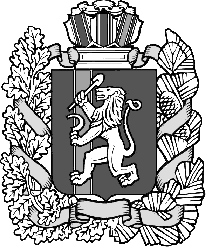 